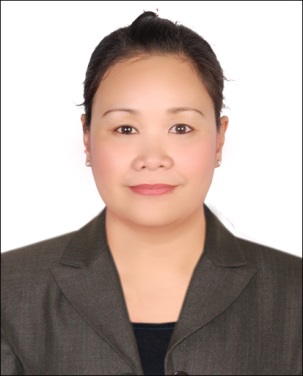 EvaEva.241487@2freemail.com 	 Objective:	To obtain a position that will enable me to use my strong organizational skills, educational background, and ability to work well with people.Education:		Colegio de San Juan de Letran Calamba		Bachelor of Science in Commerce Major in Management		March 2012PERSONAL INFORMATION:Date of Birth:		July 31, 1983	Place of Birth:		Manila	Civil Status:		Single	Citizenship:		Filipino	Height:			5’3WORK EXPERIENCE:Ambassador School LLCDubai, UAEReceptionist Cum Secretary to the CEO and PrincipalAugust 2013 upto PresentMeeting and greeting visitors at all levels of seniority.Attending to the Reception calls and answering parent’s queries and sending mails to the teachers accordingly. Calls are mainly regarding uniform delivery, books lost in class, early dispersal and if they require lunch/breakfast from the cafeteria.Doing the Teachers Observations schedule weekly by sending the EST’s mail reminders at the end of the week and the Observation Schedule to Principal and Vice Principal every Sunday morning. Sending emails to Principal and Vice-Principal of both the schools regarding the Calendar of Meeting for each Month.Sending mails to concern departments and EST’s like Math/French/English etc regarding the meeting schedule weekly with copy to Principal and Vice Principal.Scheduling meeting of EST’s with the CEO,  Principal and Vice-Principal in the 2nd week and 4th week of every month in the Principal’s Office by sending them mail reminders accordingly.Filing of the weekly reports of all the EST’s, and keeping a record of the attendance and early dispersals of students.Downloading the attendance from biometric machine and making absentees report for the day.Handling Dispersal at 2.00pm and 4.00pm.Organizing and making appointments for CEO, Principal, Vice Principal and of the Teaching Staff whenever required.Taking down notes or dictations at meetings or everytime required by CEO and Principal.Doing announcements on the PA system everytime required.Typing, editting and encoding circulars and other documents needed for the school.Screening phone calls, enquiries and request, and handling them when appropriate.Dealing with incoming emails, faxes and post, often corresponding on behalf of the CEO and Principal.St. James Development CenterLaguna, PhilippinesPart-time Pre-School Teacher July 2012 – July 2013Teach basic things such as letters, numbers, shapes, colors, good mannersEnsure their safetyPrepare their foods for breaktimeAssist the children with their needs specially when going to comfort roomsMagic Graphix DesignManila, PhilippinesReceptionist/SecretaryOctober 2008 – September 2010SecretaryAnswering telephone callsMaintaining records of the daily routine of the officeArranging appointmentsTaking messagesTyping and word processingFilingOrganizing and servicing meetings (producing agendas and taking minutes)Recruiting, training and supervising junior staffLiaising with relevant organizationsCoordinating mail-shots and similar publicity tasksPrepare the payroll of the employeesReceptionist• Contact our agents for possible job orders• Receive walk-in clients with a friendly manner
• Entered complete details into the computer
• Deal with the regular clients properly
• Posted all transactions to make sure that all bills are kept up-to-date
• Prepared the cash and ensured that all floats are accurate at the end of the day	Casino Juice Bar IncParnaque, PhilippinesFood Attendant		July 1, 2007 – April 20, 2008• Welcome and assist guest in a friendly manner• Take orders of the customers• Ensure the cleanliness in my assigned area• Serve foods• Give thier bills and get the paymentUNIDEN PhilippinesLaguna, PhilippinesProduction OperatorMay 22, 2006 – October 13, 2006• Puts rubber foot for every phones that is ready for packing• Ensure that every piece doesnt have any damage• Puts every piece/part of the wireless phone in the plastic and properly place it in its boxSun City ResortLaguna, PhilippinesFood attendant/Housekeeping Assistant:	November 21, 2004 – November 27, 2005Food Attendant• Welcome and assist guest in a friendly manner• Take orders of the customers• Ensure the cleanliness in my assigned area• Serve foods• Give thier bills and get the paymentHousekeeping Assistant• Cleans every room assigned to me• Check all the toiletries in every room if its complete• Assist the guest in a friendly manner• Change the bed sheets and pillow case every day	Jonel Spring ResortHousekeepingJuly 3, 2003 – June 18, 2004• Cleans every room assigned to me• Make a complete summary of all the things i get in the stock room• Check all the toiletries in every room if its complete• Assist the guest in a friendly manner• Change the bed sheets and pillow case every dayTRAININGS:Food Attendant/			Bayview Park Hotel ManilaHousekeeping:				U.N. Ave. Manila					September 22 – 26, 2002Food Attendant/			Jonel Spring ResortHousekeeping				Calamba, Laguna					March 18 - 26, 2003Skills:			Software:  Microsoft Word; Excel; PowerpointReferences:		Available upon requestI hereby certify that the above informations are true and correct to the best of my knowledge and beliefs.